КОМИТЕТ РЕСПУБЛИКИ АДЫГЕЯ ПО ТУРИЗМУ И КУРОРТАМПРИКАЗот 30 августа 2022 г. N 52-пОБ УТВЕРЖДЕНИИ ТРЕБОВАНИЙ К УСЛОВИЯМИ ПОРЯДКУ ОКАЗАНИЯ ГОСУДАРСТВЕННОЙ УСЛУГИ "СОЗДАНИЕ УСЛОВИЙВ РЕСПУБЛИКЕ АДЫГЕЯ ДЛЯ ОБЕСПЕЧЕНИЯ ОТДЕЛЬНЫХ КАТЕГОРИЙГРАЖДАН ВОЗМОЖНОСТЬЮ ПУТЕШЕСТВОВАТЬ С ЦЕЛЬЮ РАЗВИТИЯТУРИСТСКОГО ПОТЕНЦИАЛА РОССИЙСКОЙ ФЕДЕРАЦИИ"В целях реализации Федерального закона от 13 июля 2020 года N 189-ФЗ "О государственном (муниципальном) социальном заказе на оказание государственных (муниципальных) услуг в социальной сфере" приказываю:1. Утвердить Требования к условиям и порядку оказания государственной услуги "Создание условий в Республике Адыгея для обеспечения отдельных категорий граждан возможностью путешествовать с целью развития туристского потенциала Российской Федерации" (прилагаются).2. Контроль за исполнением настоящего приказа возложить на Б.А. Джаримова - заместителя председателя комитета Республики Адыгея по туризму и курортам.Председатель комитетаИ.Н.БИЛИМГОТОВПриложениек приказукомитета Республики Адыгеяпо курортам и туризмуот 30 августа 2022 г. N 52-пТРЕБОВАНИЯК УСЛОВИЯМ И ПОРЯДКУ ОКАЗАНИЯ ГОСУДАРСТВЕННОЙ УСЛУГИ"СОЗДАНИЕ УСЛОВИЙ В РЕСПУБЛИКЕ АДЫГЕЯ ДЛЯ ОБЕСПЕЧЕНИЯОТДЕЛЬНЫХ КАТЕГОРИЙ ГРАЖДАН ВОЗМОЖНОСТЬЮ ПУТЕШЕСТВОВАТЬС ЦЕЛЬЮ РАЗВИТИЯ ТУРИСТСКОГО ПОТЕНЦИАЛАРОССИЙСКОЙ ФЕДЕРАЦИИ"1. Настоящие Требования разработаны с целью реализации Федерального закона от 13 июля 2020 года N 189-ФЗ "О государственном (муниципальном) социальном заказе на оказание государственных (муниципальных) услуг в социальной сфере" и определяют условия и порядок оказания государственной услуги в рамках государственного социального заказа на оказание государственной услуги "Создание условий в Республике Адыгея для обеспечения отдельных категорий граждан возможностью путешествовать с целью развития туристского потенциала Российской Федерации" (далее - государственная услуга).2. Понятия, используемые в настоящих Требованиях, применяются в значениях, указанных в Федеральном законе от 24 ноября 1996 года N 132-ФЗ "Об основах туристской деятельности в Российской Федерации" и Федеральном законе от 13 июля 2020 года N 189-ФЗ "О государственном (муниципальном) социальном заказе на оказание государственных (муниципальных) услуг в социальной сфере".3. Услуга предоставляется Комитетом Республики Адыгея по туризму и курортам (далее - Уполномоченный орган).4. В рамках апробации механизмов по организации оказания государственной услуги в 2022 году государственная услуга предоставляется детям из многодетных и (или) малоимущих семей, из числа обучающихся в 5 - 9 классах образовательных организаций Республики Адыгея, получившим социальный сертификат на получение государственной услуги (далее - потребители) на основании заявления, поступившего в уполномоченный орган по установленной им форме, и сведений учреждений труда и социальной защиты населения Республики Адыгея, подтверждающих категорию получателя услуги, и сведений со стороны Министерства образования и науки Республики Адыгея, подтверждающих, что получатель услуги является учеником 5 - 9 классов.5. Уполномоченный орган рассчитывает квоты на выдачу сертификатов каждому муниципальному образованию Республики Адыгея на соответствующий финансовый год на основании предоставленных данных от Министерства труда и социального развития Республики Адыгея.6. Рассчитанные квоты на количество сертификатов, выдаваемых каждому муниципальному образованию Республики Адыгея, утверждаются приказом уполномоченного органа и размещаются в информационно-телекоммуникационной сети Интернет на официальном сайте Уполномоченного органа.7. Социальный сертификат формируется уполномоченным органом в соответствии с требованиями, установленными в порядке, определенном Кабинетом Министров Республики Адыгея.Предоставление государственной услуги по социальному сертификату осуществляется потребителям, включенным в реестр потребителей услуг, сформированный Уполномоченным органом в установленном порядке.8. Получатель социального сертификата вправе получить государственную услугу в социальной сфере, на оказание которой выдан социальный сертификат, в объеме, превышающем установленный социальным сертификатом объем оказания государственной услуги в социальной сфере.В случае, если стоимость оказания такой услуги превышает определенный социальным сертификатом объем финансового обеспечения ее оказания, получатель социального сертификата либо его законный представитель возмещает разницу за счет собственных средств в соответствии с договором.9. Формирование социального сертификата на предоставление услуги в электронном виде осуществляет Уполномоченный орган на детей, указанных в пункте 4 настоящих Требований.10. После получения социального сертификата потребитель услуги вправе использовать его для получения государственной услуги путем выбора из реестра исполнителей услуг соответствующего исполнителя услуги с учетом информации о предоставляемой государственной услуги и направления ему действующего социального сертификата.11. Исполнителями государственной услуги являются юридические лица, осуществляющие деятельность по формированию, продвижению и реализации туристского продукта и оказывающие государственную услугу на основании соглашения, заключенного с комитетом Республики Адыгея по туризму и курортам о финансовом возмещении затрат, связанных с оказанием государственной услуги в сфере туризма в соответствии с социальным сертификатом на получение государственной услуги в социальной сфере (далее - исполнители) включенные в реестр исполнителей государственной услуги в порядке, определенном Кабинетом Министров Республики Адыгея.12. Исполнитель услуги осуществляет оказание государственной услуги путем реализации туристского продукта (далее - тур) для потребителей услуги, продолжительностью не менее 24 часов подряд в соответствии с правилами предоставления субсидий из федерального бюджета бюджетам субъектов Российской Федерации в целях софинансирования расходных обязательств субъектов Российской Федерации, возникающих при реализации комплекса мер, направленных на повышение доступности и популяризацию туризма для детей школьного возраста, утвержденными постановлением Правительства РФ от 30 декабря 2021 года N 2577.13. Время и место начала и окончания тура определяется программой тура.14. Форма оказания услуги - групповая с сопровождающим лицом (сопровождающими лицами).Максимальный размер группы устанавливается исполнителем услуги в соответствии с допустимо возможной наполняемостью транспортного средства (автобуса).Исполнителем услуги в соответствии с допустимо возможной наполняемостью транспортного средства (автобуса) в состав туристской группы могут быть включены родитель(и) и (или) законные представители потребителей услуги, которые оплачивают стоимость тура самостоятельно.15. Формирование тура Исполнителем услуг осуществляется с учетом нормативной стоимости услуги на одного человека и следующих условий:- количество сопровождающих лиц - 1 человек на группу 8 - 10 человек (потребителей). Сопровождающим лицом может выступать совершеннолетний гражданин Российской Федерации. При себе сопровождающее лицо должно иметь документ, являющийся основанием для сопровождения;- организация туров осуществляется по территории Республики Адыгея;- максимальное расстояние от места формирования группы до места ночевки не более 180 км;- организация полноценного питания: не менее двух завтраков, одного обеда, одного ужина в период проведения тура;- обеспечение потребителей услуги питьевой водой не менее одного литра в день на человека в период проведения тура;- программа тура должна быть сформирована с учетом возрастных особенностей участников (потребителей государственной услуги), в программу должно быть включено не менее 4 мероприятий (не менее 2 экскурсий, мастер-классы, познавательно-образовательные мероприятия);- размещение для проживания потребителей услуги осуществляется в гостинице, которой в установленном порядке присвоена категория "три звезды" и выше;- услуги экскурсовода (гида);- обеспечение безопасности участников тура в соответствии с нормами действующего законодательства Российской Федерации;- для сопровождающих лиц предусматривается проезд, проживание, питание, пребывание на мероприятиях тура;- соблюдение правил оказания услуг по реализации туристского продукта в соответствии с действующим законодательством Российской Федерации;- дата начала и окончания тура - с 1 сентября по 30 ноября.16. Исполнитель услуги при оказании государственной услуги:- осуществляет организованную перевозку потребителей услуги в соответствии с Правилами дорожного движения, утвержденными постановлением Правительства РФ от 23 октября 1993 года N 1090 и Правилами организованной перевозки групп детей, утвержденными постановлением Правительства Российской Федерации от 23 сентября 2020 года N 1527, в автобусе (автобусах), обозначенном (обозначенных) опознавательными знаками "Перевозка детей" (далее - организованная перевозка);- привлекает в достаточном объеме персонал в количестве, необходимом для качественного и полноценного выполнения государственной услуги в полном объеме;- определяет места сбора, посадки и высадки потребителей услуги с учетом следующих критериев: пространство, отведенное под остановочные пункты, для ожидающих автотранспортное средство, должно быть достаточно большим, чтобы вместить потребителей услуги, не допустив их выхода на проезжую часть;- заблаговременно определяет точки технических остановок при передвижении группы по маршруту следования;- обеспечивает экскурсионное обслуживание в туре в соответствии с установленными требованиями к гидам, ассистентам экскурсовода (гида) (ГОСТ Р 57807-2017. Национальный стандарт Российской Федерации. Туристские услуги. Требования к экскурсоводам (гидам);сопровождающие лица обеспечивают сбор и организованное передвижение, своевременное прибытие группы потребителей услуги к месту посадки/пересадки в автотранспортное средство на маршруте.В соответствии с правилами организованной перевозки групп детей при предоставлении государственной услуги экскурсовод (гид) с помощью сопровождающего:организует и контролирует посадку потребителей услуги в автотранспортное средство, высадку из автотранспортного средства, размещение багажа в соответствии с представленным исполнителем услуги списком детей;знакомится с потребителями услуги, входящими в группу, знакомит их с правилами безопасности в пути следования и правилами поведения в общественных местах;имеет при себе нагрудный именной бейдж с указанием фамилии, имени и отчества (полностью), а также списочный состав группы;осуществляет контроль соблюдения потребителями услуги правил поведения на транспорте;включает в тур размещение потребителей услуги в коллективном средстве размещения, которому присвоена категория "три звезды" и выше, в соответствии с Положением о классификации гостиниц, утвержденным постановлением Правительства Российской Федерации от 16 февраля 2019 года N 158 "Об утверждении Положения о классификации гостиниц";17. Пребывание потребителей услуги в туре регулируется договором, заключенным исполнителем услуги с родителями и (или) законными представителями потребителей услуги в целях оказания государственной услуги.18. При предоставлении государственной услуги должны обеспечиваться благоприятные и безопасные условия для жизни и здоровья потребителей услуги, соблюдаться установленные нормы и правила пожарной и санитарной безопасности, приниматься меры по профилактике травматизма и предупреждению несчастных случаев в соответствии с действующим законодательством Российской Федерации.19. В случае установления исполнителем услуги фактов нарушения условий договора заявителем, получившим сертификат для потребителя услуги, договор подлежит досрочному расторжению по инициативе исполнителя услуги в порядке, установленном договором.20. Государственная услуга считается предоставленной потребителю по истечении трех рабочих дней со дня окончания тура, в течение которого потребитель (представитель потребителя) вправе направить в уполномоченный орган жалобу об оказании услуги в порядке, установленном уполномоченным органом.21. Уполномоченный орган в течение 10 рабочих дней со дня поступления жалобы проверят информацию, указанную в жалобе и принимает решение об обоснованности или необоснованности содержащейся в жалобе информации.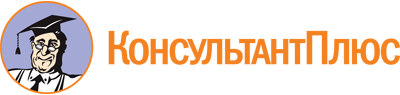 Приказ Комитета РА по туризму и курортам от 30.08.2022 N 52-п
"Об утверждении Требований к условиям и порядку оказания государственной услуги "Создание условий в Республике Адыгея для обеспечения отдельных категорий граждан возможностью путешествовать с целью развития туристского потенциала Российской Федерации"Документ предоставлен КонсультантПлюс

www.consultant.ru

Дата сохранения: 10.11.2022
 